Accounts Admin-Financial ApprovalOverviewPurchase financial user provides financial approval to a purchase request.Process of Financial ApprovalFinancial user can follow these steps to approve a purchase request financially:Login to Campuslabs ERP using your credentials.Select “Accounts Admin” role.Click on “Purchase Inbox” from left menu pane.The requests will be shown with “Forwarded” status in the Inbox(figure-1).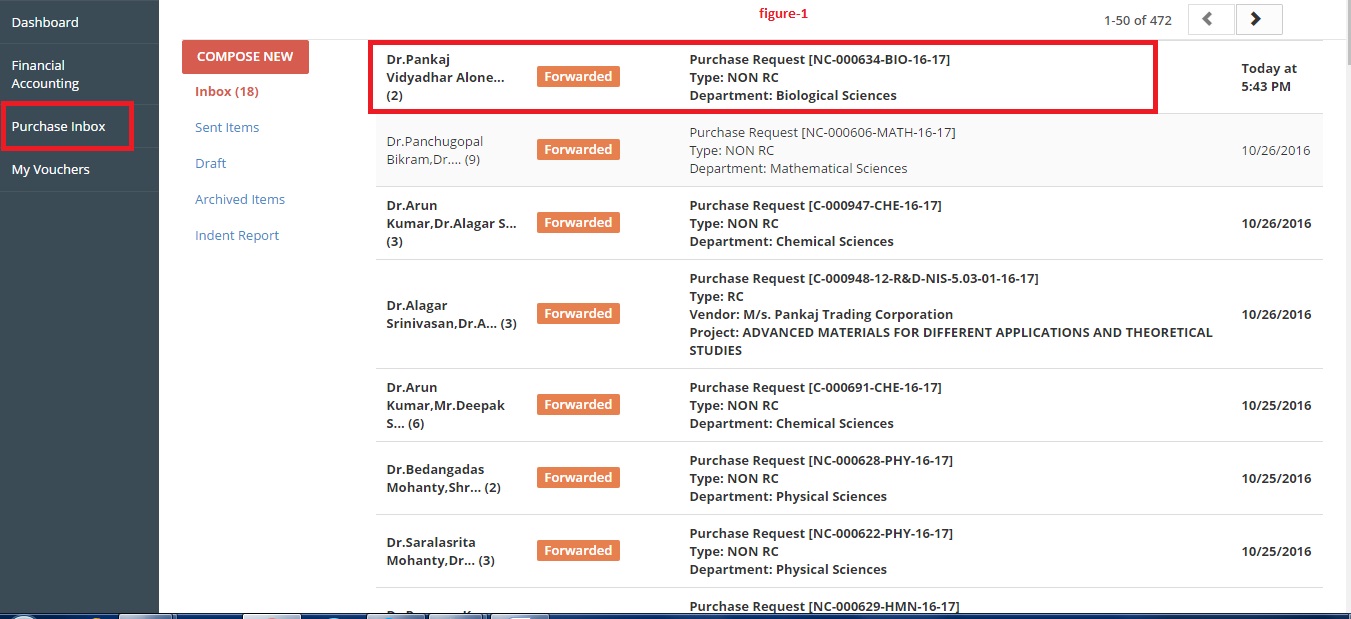 Double click on the mail to open it. Click on “Forward” button and select the next person in the workflow from the “Forward this request to” dropdown, enter the remarks(figure-2).Click on “Financial Approval” button as shown in figure-2.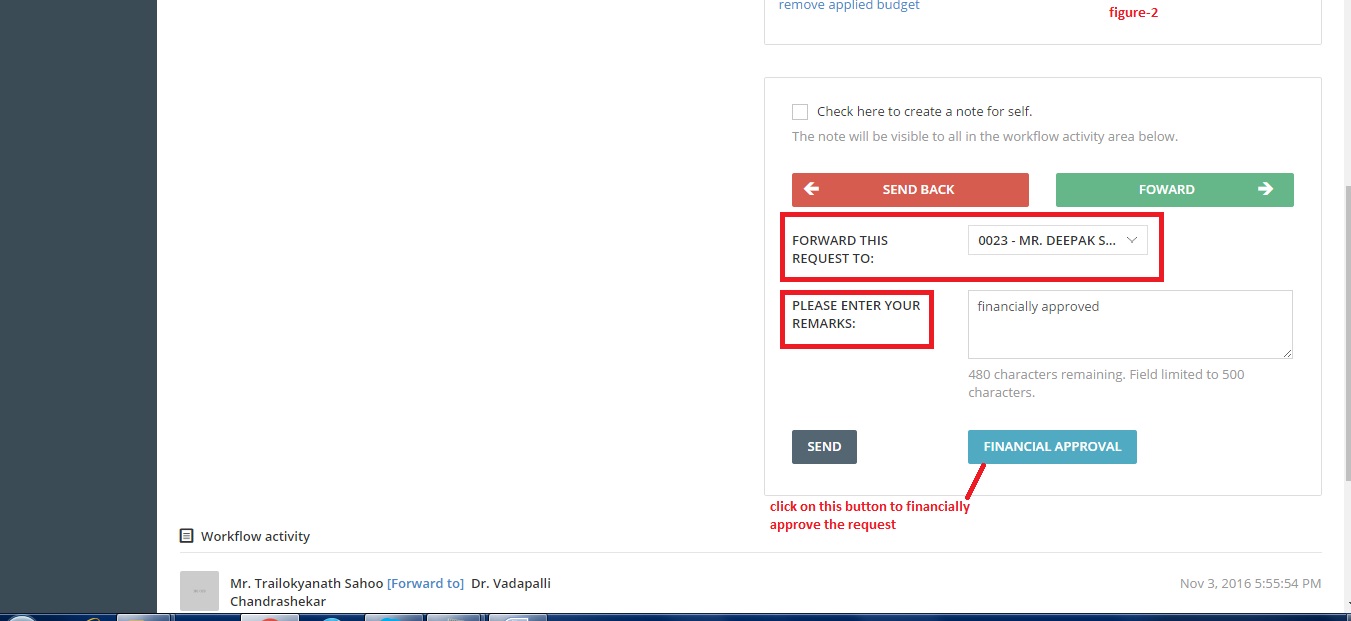 After this process the purchase request will be financially approved.